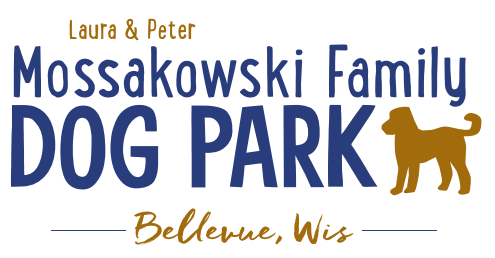 Laura and Peter Mossakowski Family Dog Park, LTD Committee MeetingDate & Location: May 9th, 2018 @ 9:15am at Laura Mossakowski LLC (2555 Continental Dr.; Green Bay, 54311)Meeting Began: In attendance: Secretary Report:   Approval of April 2018 minutes: Treasurers Report:Current Balance: $Outstanding Bills: Incoming Donations: Community Fundraising:  Grant Writing – UPDATE on Interns – Sami has joined us and is starting to submit some grants and a UWGB student, Jess is also looking to get involvedK9 Karnival is THIS WEEK Dog Park Branded items for sale onlineOld Business:K9 Karnval Planning (running topic) – Coordinator and Co-coordinator roles to lead event	Date: May 12th, 2018 10am – 2pm (Volunteers from 8:30am – ~3:00pm)	Coordinator/Co-coordinator Roles: Sandy Kemper & Charity SchneiderOptions for having a “package” with a coffee mug purchase or similar with the ticket – Through Café Press, purchase item and bring receipt for the K9 Karnival admission and pass.  Items added to Café Press.Previous booth/vendor list reviewed and will get letters inviting them to join us again.  Add in other suggestions to build on the list.Volunteer openingsKey volunteers at the event to wear some type of visible matching attire to help guide. (Vests, etc.)	Updates: Vests for key volunteersWill event be rain or shine?  Phase II+ Planning (running topic) – need a closer idea / update estimates for items for future planning to help decide what will actually be in Phase II but initial thoughts include: 	*Water Bubbler with human and dog faucet/washer – cost of running water needed Est: $40-50,000 (based on where hook-up allows)	Proposed site and looking to get bids	Permits being sought over next month or soTrail-head Building and AreaEst: $300,000Bridge cost Est: $300,000Entrance Structures and Picnic Shelter in ParkEst: $40,000Kayak LaunchEst: $8,000 – may have some options for grants	Additional Parking & Lighting Option
	Est: $25-30,000*Agility course/equipment – potentially donated and seek rocks/logs and natural items (Some logs for natural structures donated from the Village)	Further Shade Structures –  for further options in small dog area	Other – based on available funding, estimates, and available grants	Options for some shade structures for entrance areas to be built from Costco, etc.  *Items to focus on for 2018Next Meeting Dates: May 9th @ 9:15am at Laura Mossakowski LLC (2555 Continental Dr.; Green Bay, 54311)Construction & Maintenance Updates:Spring Work Day Plan (running topic) – need to stain, fertilize, plant around the fencing, mud-prone areas, 	Fertilizer would need to be pet safe or a plan to make it a safe time to do it – get Lizer’s input/feedback	May need post hole digger to dig in gravel area for plants 	In spring look to re-seed areas that are sparse – Lizer to help with partitioning areas and re-seeding	Stain rest of the posts	Concrete posts to replace the wooden posts	Limestone screenings to replace some of the pea-gravel areas that aren’t holding up well	Gravel added to path?  - Limestone screenings so it packs better and acts as disinfectant for shoes	Little Free Library Station – needs post (station already donated) – needs park commission approval	Set out the logs and other items from Village	Tentative Date: June 9th, 2018 - 9am – 12pm – Lunch provided	Tractor needed to dig post holesStorage Options for Waste Station Bags on site?Meeting Adjourned: 